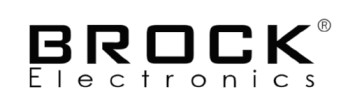                        Pieteikums kredītrēķina saņemšanai.      * Visi lauki ir obligāti. Pretējā gadījumā kredītrēķins var netikt izveidots.Preces numurs*Svītru kods*Brock electronics piegādes rēķina Nr.*Iepirkuma vērtība, EUR*Pieteikuma iesniedzēja atbildīgā persona: tālrunis/ e-pasta adrese*Pirkuma čeka kopija vai preču pavadzīmes kopija*.Pirkuma čeka kopija vai preču pavadzīmes kopija*.Bojātā izstrādājuma fotoattēls*Bojātā izstrādājuma fotoattēls*Bojātā izstrādājuma fotoattēls*